Plean do na Ranganna Naíonáin            03/06/2020 -09/06/2020Gníomhaíochtaí Cruthaitheacha agus taitneamhacha/Creative and Fun activities to do.Éist leis na páistí ag caint faoi Chairdeas: Kindness through their eyes  https://youtu.be/c7YW9cMQrw0Oideas nua/New Recipe:  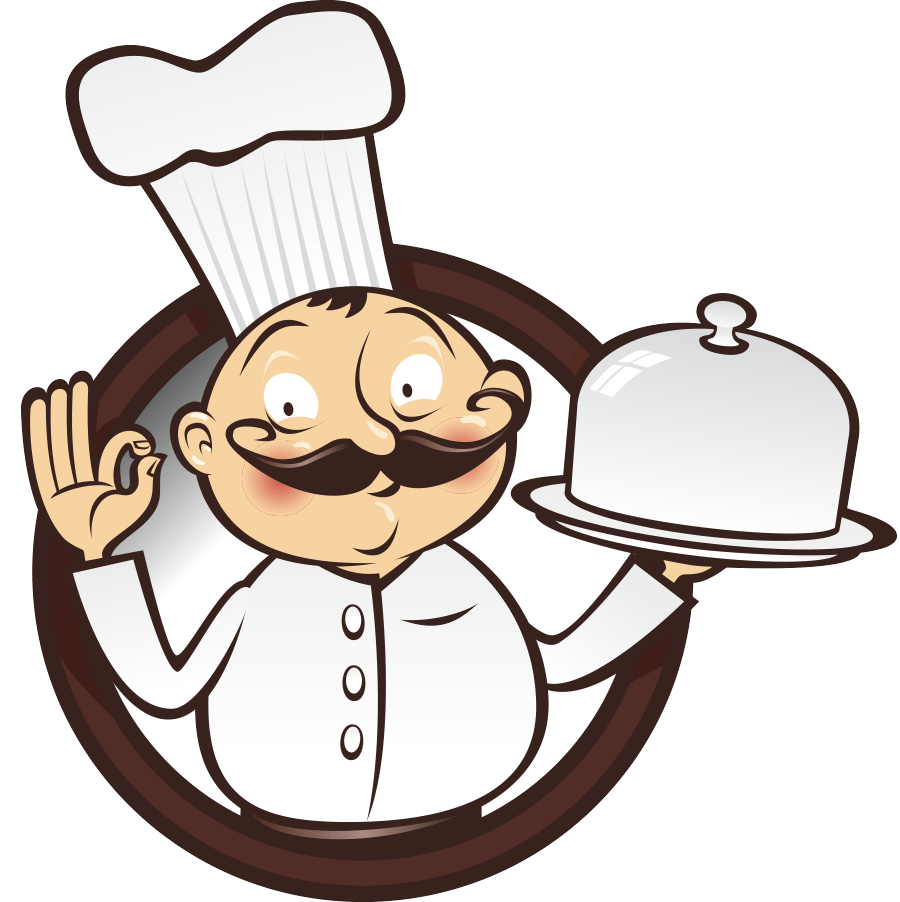 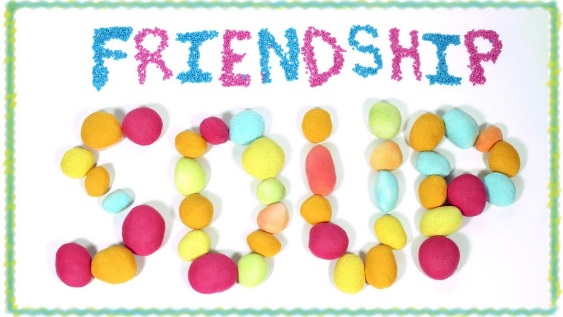                    Féach ar an bhfíseán   https://youtu.be/H7w7yXkJTu0Scríobh Oideas le haghaidh Chairdis(le cabhair ó dhuine fásta)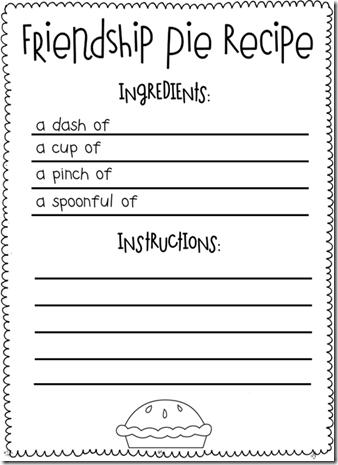 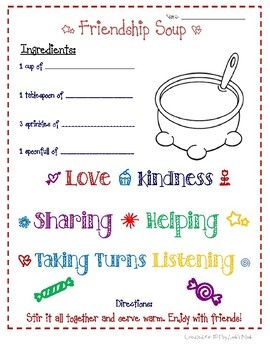 http://ayearofmanyfirsts.blogspot.com/2013/01/the-book-nook-enemy-pie.html?m=1Físeán greannmhar bunaithe ar Chairdeas               https://youtu.be/t4Q_B0fIrJE Scannáin bunaithe ar Chairdeas: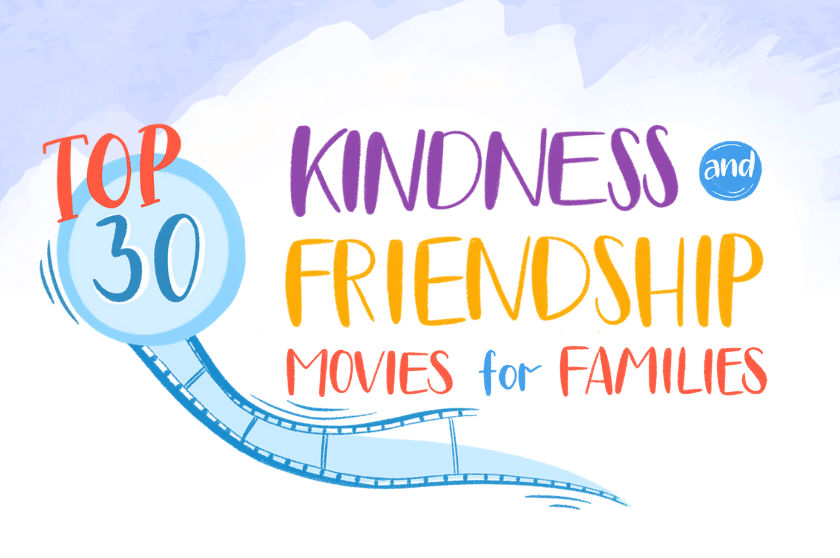 https://biglifejournal.com/blogs/blog/top-kindness-friendship-movies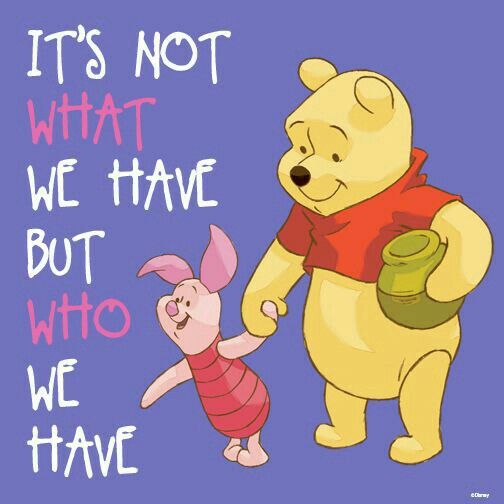 